Center Grove Aquatic ClubPrelims/Finals Super Bowl Splash 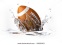 January 26, 2018 – January 28, 2018This Meet is sanctioned by USA Swimming and Indiana Swimming. Sanction # IN18205HOST: CENTER GROVE AQUATIC CLUB (CGAC)FACILITYThe Center Grove High School Natatorium is a 25 yard indoor, 8 lane pool, with turbulence control lane markers, Daktronics timing system, 8 lane digital scoreboard, touch pads, backup buttons and digital watches. The competition course has not been certified in accordance with 104.2.2C (4). The water depth at both starting ends is at least 4 feet. EVENT SCHEDULEWarm-up/Start times may be adjusted based on entries for the meet. CGAC will inform all teams entered if changes are made.FORMATShort Course Yards. All Friday night and 10 & Under events will be timed finals. Open and 11 & 12 events Saturday and Sunday will be Prelims/Final format. Top 16 fastest swims in each event willadvance to the evening final sessions. All times must be entered in YARD times. ENTRY INFORMATION AND LIMITATIONSPositive check-in is required for each event. Swimmers must check-in before warming up. Check in will close 45 minutes before the start of the Friday evening session and 60 minutes for the start of the Saturday and Sunday sessions.  Open, 13 & Over, and 11-12 age group swimmers will be limited to 3 events per day. All other swimmers will be limited to 5 events per day. If an entry is submitted with an individual in more events than allowed, the swimmer will be entered into the order of events until the rule is satisfied.Swimmers will be scratched from any event that they fail to check-in. CGAC reserves the right to use “fly-over” starts for all events at the discretion of the meet referee. If a swimmer misses their event, they will be declared a “no show” and will not be placed in any other heat to make-up the swim.  In the event that entries are limited, the host club must return the entry fees to the club(s) whose swimmers are not allowed to compete in the specific event(s).The Meet Entry Chairman or Meet Director will notify all teams of any limited events.The 1650 will be limited to the top 16 girls and boys.  Each swimmer is required to provideone timer and one counter.Refunds will be issued if events are limited to maintain the timeline. The Meet Director will notify all accepted teams of any limited events and the psych sheet for those events will be posted on our team website: www.cgacswim.org. If a swimmer scratches an event or the entire meet, CGAC cannot substitute another swimmer in his/her place. No courtesy rests will be awarded. Please enter events accordingly.SCRATCHING FROM TIMED FINALS /PRELIMINARIES: In all timed finals events and all events where preliminary heats are necessary, after theheats have been seeded, any swimmer who fails to compete in an individual event heat inwhich they are entered and have not been scratched will be barred from that event.SCRATCHING FROM FINALS: A swimmer qualifying for a consolation final or final based on the results of the preliminaries, must notify the referee or designee within 30 minutes after the announcement of the qualifiers for that race that they do not intend to compete.WARM-UP SCHEDULE: CGAC reserves the right to split the warm-up period into 2 sessions based upon the numberof entries – consideration will be given based upon the number of athletes per club / traveldistance, etc.ENTRY FEES AND DEADLINESDECK ENTRIESDeck entries for individual events will be accepted starting January 22, 2018, at the discretion of CGAC and space permitting. Deck entry fees are $8.00 per individual event. Cash or check payment is due at the time of entry. Deck entries will be accepted until 60 minutes before the next session begins. Deck entries will be entered as ‘NO TIMES’. No additional heats will be created to accommodate deck entries. No deck entries will be permitted for events which have been limited. No additional heats will be created to accommodate deck entries. No deck entries will be permitted for events which have been limited. MEET MOBILEAccess to Meet Mobile (meet results) will be made available. This is contingent upon internet access available at the facility.CLERK OF COURSEThere will be a clerk for 8 & under events only. All 8 & under swimmers should assemble on the bleachers under the scoreboard prior to their events. All other swimmers report to the blocks for their events. Seeded heat sheets will be posted throughout the pool prior to the start of each session.SWIMMER CAMP AREASwimmers will be camping in the Hall of Excellence and hallway to the new Student Activity Center AWARDS Individual events will be awarded as follows: Ribbons 1ST-16TH.  No team awards will be given.  COACHESAll coaches must be currently registered with USA Swimming Coach credentials to gain deck access and must continuously display their current USA Coach member registration card at all time while on deck. The meet referee reserves the right to ask for coaches to display their credentials and or deny deck access if a coach does not comply or it is non-valid.  All coaches and officials are required to sign in upon arrival.OFFICIALSAnyone who would like to help officiate, are encouraged to contact the Meet Director prior to the meet or you may contact the Meet Referee at the meet upon your arrival. Officials meetings will be held one half hour prior to the start of each session.REFRESHMENTS AND HOSPITALITYConcessions will be available throughout the meet in the Hall of Excellence near the Vandemeer gymnasium A hospitality area, located will be provided for Coaches and Officials only.FACILITY NOTEAll swimmers, coaches, officials and spectators are asked to treat the facility and property like it was their own and must abide by these rules:Only Officials, Coaches, Swimmers and meet volunteers will be allowed on the pool deck for safety reasons.Smoking is NOT PERMITTED on school property.No glass will be allowed on deck!No sound devices or objects such as balls, radios or devices that are an inconvenience to swimmers, coaches, officials or workers will be allowed.Lost and found is located by the pool deck office/ribbon room located on the pool deck.All trash should be placed in the trash receptacles.Anyone caught abusing the building or facility will be asked to leave the meet immediately.PARKING AT CENTER GROVE HIGH SCHOOL Construction is ongoing at Center Grove High School.  Spectators are encouraged to park in the main parking lot on Stones Crossing Road on the east side of the high school and enter through Door 9 (Hall of Excellence Building). CGHS Natatorium is located through the doors to the left as you enter the building. Parking is free.SPECTATOR ADMISSION AND HEAT SHEETSAdmission price is $5.00 per day for ages 11 and up.  Children ages 10 and under are free.  Seniors admission is $2.00.  Heat Sheets will be available for $2.00 each. There will be no admission fees for finals. Spectators must display their admissions band continuously. RULES AND SAFETY GUIDELINES- Current USA Swimming and Indiana Swimming rules govern this meet.202.3.2 – At a sanctioned competitive meet, USA Swimming athlete members must be under the supervision of a USA Swimming member coach during warm-up, competition, and warm down. The Meet Director or Meet Referee shall assist the athlete in making arrangements for such supervision.202.2.9 D - Any swimmer entered in the meet, unaccompanied by a USA Swimming member coach, must be certified by a USA Swimming member coach as being proficient in performing a racing start or must start each race from within the water. It is the responsibility of the swimmer or the swimmer’s legal guardian to ensure compliance with this requirement.202.2.9 H - Use of audio or visual recording devices, including cell phones, is not permitted in changing areas, restrooms or locker rooms.202.2.9 I– Changing into or out of swimsuits other than in locker rooms or other designated areas is prohibited. The Meet Referee shall have the authority to bar offenders from the competition until they comply with the rule.202.3.4B & 205.2.2 - Swimmer(s) must be registered with USA Swimming to be accepted into this meet. Age as of July 19, 2016, will determine his/her age for the meet. Coaches will be responsible for the conduct of their athletes while in the facility and surrounding grounds. Failure to follow these rules or any inappropriate behavior will result in the athlete being barred from further competition in the meet. Parents will be responsible for the conduct of any minor children that accompany them.202.4.9 J: Operation of a drone, or any other flying apparatus, is prohibited over the venue (pools, athlete/coach areas, spectator areas and open-ceiling locker rooms) any time athletes, coaches, officials and/or spectators are present.  Exceptions may be granted with prior written approval by the Program Operations Vice Chair.​CGAC SUPERBOWL SPLASHJANUARY 26, JANUARY 27 AND JANUARY 28, 2018  CENTER GROVE AQUATIC CLUBTEAM SUMMARY AND RELEASE FORMCGAC SUPERBOWL SPLASHJANUARY 26-28TH, 2018Please supply the information requested below and mail with your Entry Forms and your check payable to CGAC to Entry Chair: Michele DeLunaClub Name: ____________________________________________ Club Code _________________Total # of I.E.’s  	@ $4.00 =   _________________Total # of I.E.’s _________		@ $5.00=____________________Total # of swimmers ______@ $2.00 Indiana Swimming Surcharge =  	Total Due =  	Club Official Submitting Entry:                                   Coaches Names:Name: 	Address: 	City, State, Zip: 	Phone:  	How would you like to receive your final results?____Hard Copy (snail-mail of pdf. emailed)____.html  file (emailed)____MM Backup (emailed)____TM .cl2 file (emailed)____All of the above (emailed)E-Mail Address for results____   _   _   _   _   _   _   _   _   _   _   __Release and Hold Harmless AgreementIn consideration of being permitted to participate in this swim meet, and for other good and valuable consideration, the undersigned for himself, his successors and assigns, hereby releases and forever discharges the host club, and its Board of Directors, United States Swimming, I.U. and each of their respective officers, agents, employees, members, successors and any other persons in any way connected with this meet, from any and all liabilities, claims, demands, actions, or causes of action of whatever kind of character arising out of or in connection with said event. Further the undersigned shall indemnify and hold harmless the host club, United States Swimming, I.U. and the officers, trustees, agents, employees and members of the foregoing and all other persons in any way and claims arising out of or in connection with any injury, including death, or alleged injury of damage to property sustained or alleged to have sustained in connection with or to have arisen out of said event.Signature of Club Official: ______   _   _   _   _   _   _   ____Date: ____ /   _    _ /   _    _ Title: ______    _    _    _    _    _    _    LOCATIONCenter Grove High School Natatorium  Address: 2717 S. Morgantown Road Greenwood, IN 46143MEET DIRECTORAmy Spencer  AGcoach@cgacswim.orgENTRY CHAIRMichele DeLuna michele@inswimming.org  Address: 2717 S. Morgantown Rd. Greenwood, IN 46143MEET REFEREEGreg Ward    greg@gtaward.com SAFETY CHAIRJoe Marsh    president@cgacswim.orgFRIDAY 1/26SATURDAY 1/27SUNDAY 1/28MORNING SESSIONSSat. 1/28 AM Prelims Warm Ups:7:00am-8:00 amSat AM Prelims Meet Start:8:15amSun 1/28 Warm Ups:7:00-8:00 amSun PM Meet Start:8:15 amAFTERNOON SESSIONSFriday 1/26: Warm Ups:4:45pm-5:30pmFriday Meet Start:5:45pmSat 1/27 PM Session Warm Ups:11:45am-12:45pmSat 1/28  PM Session Meet Start:1:00pmSun 1/28 PM Warm Ups:11:45am-12:45pmSun PM Meet Start:1:00pmFINALS EVENINGSESSIONSSat 1/27 FINALS Warm Ups: Not before 4:00SAT 1/27  FINALS Meet Start Not before 5:00Sun 1/28 FINALS Warm Ups:Not before 4:00Sun 1/28  FINALS Meet Start:Not Before 5:00$2.00 per athlete for Indiana Swimming surcharge, plus$4.00 per individual timed final event$5.00 per prelim/final eventEntries Accepted Beginning:  January 2, 2018 (8:00 a.m.) Entries Accepted Until:, January 12, 2018 (The deadline will be extended if the meet is not full)Email Entries To: entries@cgacswim.org  Entry Procedure: All entries must arrive via email. Clubs will receive notification of acceptance/rejection by email or phone no later than January  15, 2018.  Make checks payable to Center Grove Aquatic Club. Please email the entry file and Summary Page to the meet entry chair : Michele DeLuna: michele@inswimming.orgGIRLSORDER OF EVENTSBOYS  1Open 500 Freestyle2311-12 500 Freestyle4 510 & Under 200 Freestyle67Open 400 IM8911-12 200 IM101110 & Under 200 IM12131650 Freestyle**14GIRLSORDER OF EVENTSBOYS 15Open 200 IM161711-12 50 Freestyle1819Open 100 Freestyle202111-12 100 Backstroke2223Open 200 Backstroke242511-12 100 Breaststroke2627Open 100 Breaststroke282911-12 50 Butterfly30 31Open 200 Butterfly323311-12 100 Freestyle34GIRLSORDER OF EVENTSBOYS 51Open 200 Freestyle525311-12 200 Freestyle5455Open 100 Backstroke565711-12 50 Backstroke5859Open 200 Breaststroke606111-12 50 Breaststroke6263Open 100 Butterfly646511-12 100 Butterfly6667Open 50 Freestyle68GIRLSORDER OF EVENTSBOYS 698 & U 100 Freestyle707110 & U 50 Breaststroke72738 & U 25 Breaststroke747510 & U 100 Butterfly76778 & U 25 Butterfly787910 & U 50 Backstroke80818 & U 25 Backstroke828310 & U 100 Freestyle84GIRLSORDER OF EVENTSBOYS 358 & U 100 IM363710 & U 100 Breaststroke38398 & U 25 Freestyle404110 & U 50 Butterfly42438 & U 50 Backstroke444510 & U 100 Backstroke46478 & Under 50 Freestyle484910 & U 50 Freestyle50